Genótipo Diploide Diploide: que possui duas cópias completas de um conjunto de cromossomos (46, ou 2n). Essa é a contagem normal para células somáticas humanas. A fertilização estabelece a composição genética diploide (2n) do genótipo único do indivíduo. Após a fertilização, cada um dos 46 cromossomos será duplicado e distribuído para as células-filhas resultantes em cada ciclo da divisão celular. Assim, cada célula adulta retém duas cópias de cada grupo de ligação, com exceção do único cromossomo X encontrado nos homens. Cariótipo. Os 46 cromossomos constituem a composição diploide (2n) de uma célula somática humana. 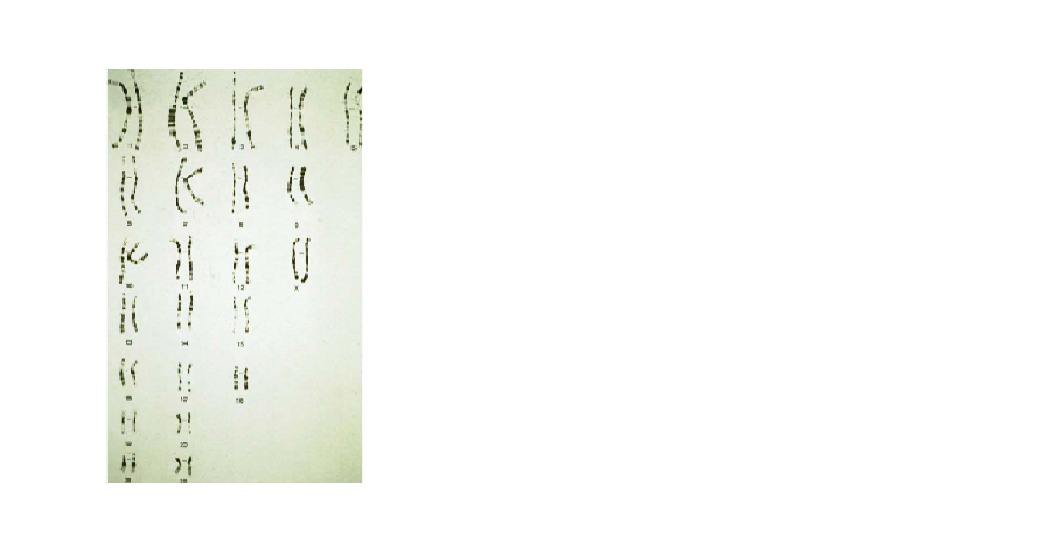 Referências/ Imagens: Thompson & Thompson 